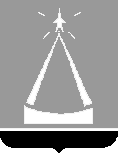 ГЛАВА ГОРОДА ЛЫТКАРИНОМОСКОВСКОЙ ОБЛАСТИПОСТАНОВЛЕНИЕ______23.12.2014_________ № ______1032-п_________г. ЛыткариноО внесении изменений в  муниципальную программу «Доступная среда города Лыткарино» на 2014-2016 годыНа основании предложения разработчика муниципальной программы «Доступная среда города Лыткарино» на 2014-2016 годы, утвержденной постановлением Главы города Лыткарино от 14.10.2013 № 788-п (с изменениями и дополнениями, далее – Программа),  в соответствии со ст. 179 Бюджетного кодекса Российской Федерации, Положением о муниципальных программах города Лыткарино, утвержденным постановлением Главы города Лыткарино от 12.09.2013 № 665-п и с учётом заключения Контрольно-счётной палаты города Лыткарино Московской области по результатам проведения финансово-экономической экспертизы от 15.12.2014 № 107, постановляю:1. Внести изменения в Программу (прилагаются).2. Опубликовать настоящее постановление в газете «Лыткаринские вести» и разместить на официальном сайте города Лыткарино в сети «Интернет».3. Контроль за исполнением настоящего постановления возложить на  заместителя Главы Администрации города Лыткарино А.Ю. Уткина.Е.В. СерёгинЗаместитель Главы Администрации г. Лыткарино                                               А.Ю. УткинЗаместитель Главы Администрации г. Лыткарино                                               Л.С. ИвановаНачальник Финансового Управления г. Лыткарино                                                     Н.П. АрхиповаНачальник отдела экономики и перспективного развития     Администрации г. Лыткарино                                               О.Н. ДемидоваЮридический отделАдминистрации г. Лыткарино                                               _______________Рассылка: Уткин А.Ю., Иванова Л.С., бухгалтерия, юрид.отд., экономич.отдел, Фин.управление, КСП, Лыт.вести, прокуратураПриложениек постановлению Главыгорода Лыткариноот «____»_______ . № _____Изменения в программуРаздел 4 «Перечень мероприятий муниципальной программы «Доступная среда города Лыткарино» на 2014-2016 годы» изложить в новой редакции:№ п/пМероприятия по реализации программыИсточники финансированияСрок исполне-ния меропри-ятияВсего, (тыс. руб.)Объем финансирования по годам, (тыс. руб.)Объем финансирования по годам, (тыс. руб.)Объем финансирования по годам, (тыс. руб.)Ответственный 
за выполнение мероприятия программы № п/пМероприятия по реализации программыИсточники финансированияСрок исполне-ния меропри-ятияВсего, (тыс. руб.)2014 год2015 год2016 годОтветственный 
за выполнение мероприятия программы 1234567892.2сооружение пандусов, перил, ремонт входных групп в учреждениях образования;Средства бюджета    г. Лыткарино2014 -20163 664,00784,001 440,001 440,00Управление образования г. Лыткарино2.2сооружение пандусов, перил, ремонт входных групп в учреждениях образования;Средства бюджета Московской области2014 -2016568,50568,50--Управление образования г. Лыткарино2.2сооружение пандусов, перил, ремонт входных групп в учреждениях образования;Средства федерального бюджета2014 -2016818,10818,10--Управление образования г. Лыткарино